          МБДОУ «Стригуновский детский сад общеразвивающего вида»Конспект для детей старшего дошкольного возраста«Мир старинных вещей и путешествие по сказкам»Воспитатель: Яковенко Оксана Сергеевна	2015 гконспект занятия для детей старшего возраста«Мир старинных вещей и путешествие по сказкам»Программное содержание: Воспитывать интерес к народному быту, формировать образную речь, обогащать словарь названием предметов быта: самовар , печь, сарафан, лапти, прялка. Продолжать развивать у детей интерес к русскому народному творчеству к сказкам. Активизировать умственную деятельность детей: рассматривание иллюстраций, ответы на вопросы, загадывание загадок, викторины. Воспитывать на основе сказок доброту, понимать смысл, скрытый в народных сказках, уметь правильно оценивать поступки героев. Развивать память, внимание, активность на занятии.. Материал: Предметы быта - горшки, миски, скатерть, вязаны дорожки, лапти, вышитые полотенца, ухват, кочерга, веник, прялка, печь, музыкальные инструменты, сундучок, предметы из сказок, иллюстрации к сказкам.Предварит .работа:  Рассматривание иллюстраций к сказкам ,прослушивание сказок ,рассматривание русских костюмов, предметов быта, заучивание пословиц, игра на муз. инструментах.Ход:  Звучит русская народная мелодия, дети входят в «Горницу».  Девочка - хозяйка: Здравствуйте, гости дорогие! Хорошему гостю - хозяин рад!. (Дети отвечают на приветствие известными пословицами)«Хозяюшка в дому, что оладушек в меду».«Много гостей - много новостей».«Что есть в печи - на стол мечи».Девочка-хозяйка: Дорогих гостей встречаем круглым, пышным караваем. Каравай мы вам подносим, поклоняясь, отведать просим. (Ведущая поднимает каравай, благодарит с поклоном.) Хоровод «На горе - то калина».Ведущая:  В старину темными зимними вечерами собирались люди в большой избе, где они пели, водили хороводы, рассказывали сказки, говорили шутки, прибаутки, работали: пряли, вышивали, плели лапти, корзины. Такие вечера назывались посиделками. Осмотрите избу и найдите предметы, которые могли быть сделаны на посиделках..Дети рассматривают предметы, воспитатель рассказывает о них. (затем обращает внимание на сундучок ) А что это? Сундучок, в котором хранятся предметы из сказок. Вы любите сказки? Много сказок знаете? Сейчас мы проверим. Из сундучка достаются предметы, дети отгадывают к какой сказке они относятся..Ведущий показывает иллюстрацию к этой сказке. Молодцы ребята! Сказки любили и любят все люди. В старину люди придумывали разные сказки, а так как писать они раньше не умели, то они просто рассказывали их друг другу. У каждого народа были свои сказки, их так и называли: Подскажите мне ребята, у украинского народа как назывались сказки?(украинские сказки), у белорусского(белорусские), а у русских людей-русские сказки. Были такие люди, которые запоминали эти сказки и рассказывали их своим детям, внукам. Таких людей называли сказочниками.. Сейчас я вам загадаю  загадки, а вы должны будете их отгадать.Викторина: « Из какой это сказки?»Три девицы под окном Пряли поздно вечерком(«Сказка о царе Салтане»)Я колобок, колобок,Я по коробу скребен по сусеку метен, На сметане мешен.(сказка «Колобок»)Бог с тобою, золотая рыбка, Твоего мне откупа не надо; Ступай себе в синее море.(«Сказка о золотой рыбке»)Нет ни речки, ни пруда, Где воды напиться? Очень вкусная водаВ ялике из копытца, (сказка «Сестрица Аленушка и братецИванушка»)Красна девица грустна, Ей не нравится весна, Ей на солнце тяжко. Слезы льет бедняжка.(сказка «Снегурочка»)Молодцы, ребята, вы хорошо знаете сказки!Ведущая:  Издавна русский народ славился своим трудолюбием, об этом говорят пословицы. Дети:«Без труда не вытянешь и рыбку из пруда».«Хочешь есть калачи не сиди на печи».«Скучен день до вечера, если делать нечего».«Рабочие руки не знают скуки».«Разговорами каши е сваришь».«Сделай дело - гуляй смело».(Дети подходят к музыкальным инструментам)В нашем оркестре всего понемножку- Звенит колокольчик, играет гармошка.                                   Даже играют и в бубен, и в ложки-                                   В нашем оркестре всего понемножку (Играет детский оркестр)Ведущая: Уважаемая хозяйка, мы хотим  тебя поблагодарить за твое гостеприимство!Девочка-хозяйка: Спасибо вам гости дорогие, что проведали меня! А я хочу подарить вам книгу, чтобы вы дальше знакомились со сказками..Дети прощаются с хозяйкой.Итог занятияУ кого мы были  в гостях?Какие сказки мы сегодня вспомнили?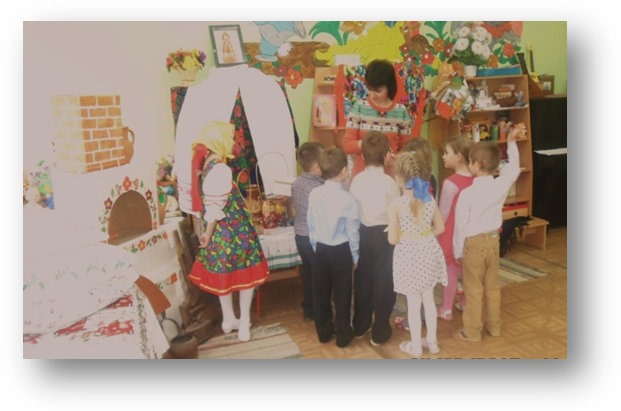 Какие задания вы выполняли? Что вам понравилось на занятии?(дети отвечают)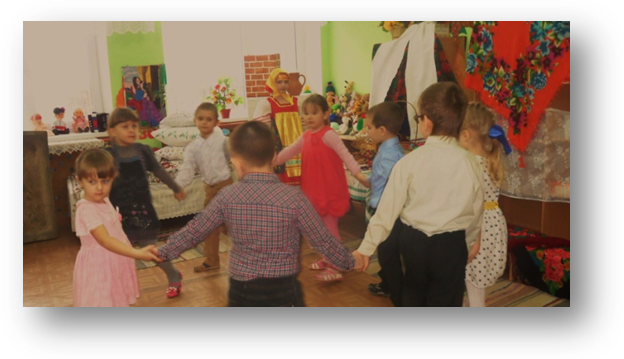 